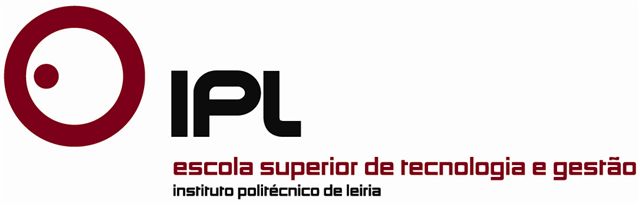 Dissertation /Project Report/Internship ReportMaster in ……TitleName of the CandidateLeiria, Month…of year…This page was intetionally left blankDissertation/Project Report/Internship ReportMaster in ……TitleName of the CandidateDissertation/Report developed under the supervision of Doctor… name of supervisor, professor at the School of Technology and Management of the Polytechnic Institute of Leiria and co-supervision of Doctor … name of co-supervisor…. , professor at  the School of Technology and Management of the Polytechnic Institute of Leiria.Leiria, Month…of year…This page was intetionally left blankDedication (optional)This page was intetionally left blankAcknowledgements (optional)This page was intetionally left blankResumo (in Portuguese)Palavras-chave: (máximo 6 palavras)This page was intetionally left blankAbstractKeywords: (6 words maximum)This page was intetionally left blankList of figuresThis page was intetionally left blankList of tables This page was intetionally left blankList of acronymsThis page was intetionally left blankTable of ContentsDedication (optional)	ivAcknowledgements (optional)	viResumo	viiiAbstract	xList of figures	xiiList of tables	xivList of acronyms	xviTable of Contents	xviii1.	Chapter Title	11.1.	Section Title	11.1.1.	Subsection Title	1References	3Appendices	5Glossary	7Chapter TitleSection TitleSubsection TitleReferencesThis page was intetionally left blank AppendicesThis page was intetionally left blankGlossary